TÜRK STANDARDI TASARISItst 7790yerineICS Koyulaştırılmış sütConcentrated milkMütalaa sayfası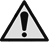 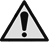 ÖnsözBu standart, Türk Standardları Enstitüsü  İhtisas Kurulu’na bağlı  Teknik Komitesi’nce ’in revizyonu olarak hazırlanmış ve TSE Teknik Kurulu’nun …………………..tarihli toplantısında kabul edilerek yayımına karar verilmiştir.Bu standart yayımlandığında TS 7790:2001'in yerini alır.Bu standardın hazırlanmasında, milli ihtiyaç ve imkanlarımız ön planda olmak üzere, milletlerarası standardlar ve ekonomik ilişkilerimiz bulunan yabancı ülkelerin standartlarındaki esaslar da göz önünde bulundurularak; yarar görülen hallerde, olabilen yakınlık ve benzerliklerin sağlanmasına ve bu esasların, ülkemiz şartları ile bağdaştırılmasına çalışılmıştır.Bu standart son şeklini almadan önce; üretici, imalatçı ve tüketici durumundaki konunun ilgilileri ile gerekli işbirliği yapılmış ve alınan görüşlere göre revize edilmiştir.Bu standartta kullanılan bazı kelime ve/veya ifadeler patent haklarına konu olabilir. Böyle bir patent hakkının belirlenmesi durumunda TSE sorumlu tutulamaz.İçindekilerSayfa1	Kapsam	12	Bağlayıcı atıflar	13	Terimler ve tanımlar	24	Sınıflandırma ve özellikler	34.1	Sınıflandırma	34.2	Özellikler	34.3	Özellik, muayene ve deney madde numaraları	45	Numune alma, muayene ve deneyler	55.1	Numune alma	55.2	Muayeneler	55.3	Deneyler	55.4	Değerlendirme	75.5	Muayene ve deney raporu	76	Piyasaya arz	76.1	Ambalajlama	76.2	İşaretleme	76.3	Muhafaza ve taşıma	87	Çeşitli hükümler	8Kaynaklar	9KapsamBu standart, koyulaştırılmış sütü kapsarBağlayıcı atıflarBu standartta diğer standart ve/veya dokümanlara atıf yapılmaktadır. Bu atıflar metin içerisinde uygun yerlerde belirtilmiş ve aşağıda liste halinde verilmiştir. Tarihli atıflarda, yalnızca alıntı yapılan baskı geçerlidir. Tarihli olmayan dokümanlar için, atıf yapılan dokümanın (tüm tadiller dâhil) son baskısı geçerlidir. * İşaretli olanlar bu standardın basıldığı tarihte İngilizce metin olarak yayımlanmış olan Türk Standartlarıdır.Terimler ve tanımlar3.1koyulaştırılmış sütyağlı, yağı kısmen veya tamamen alınmış sütten veya bu ürünlerin karışımından suyun doğrudan kısmi olarak uzaklaştırılması ile elde edilen, içine süttozu ve/veya krema katılabilen, şekerli veya şekersiz sıvı mamul3.2şekersiz koyulaştırılmış sütşeker ilave edilmemiş, çok yüksek sıcaklık (UHT) veya sterilizasyon işlemleri uygulanarak dayanıklı hale getirilmiş koyulaştırılmış süt3.3şekerli koyulaştırılmış sütbeyaz şeker, yarı beyaz şeker veya ekstra beyaz şeker ilavesi ile dayanıklı hale getirilmiş koyulaştırılmış süt3.4süt tozuyağlı, yağı kısmen veya tamamen alınmış sütten, kremadan veya bu ürünlerin karışımından suyun doğrudan uzaklaştırılması ile elde edilen ve son üründe nem içeriğinin ağırlıkça en fazla %5 oranında olduğu katı ürün3.4katkı maddeleriTürk Gıda Kodeksi Gıda Katkı Yönetmeliğinde koyulaştırılmış süte katılmasına müsaade edilen maddeler 3.5yabancı maddekoyulaştırılmış sütün üretiminde kullanılan bileşenler dışındaki bulunabilecek her türlü organik ve/veya inorganik madde Sınıflandırma ve özelliklerSınıflandırmaSınıflarKoyulaştırılmış süt tek sınıftır.TiplerKoyulaştırılmış süt, ihtiva ettiği süt yağı ve kuru madde miktarına göre;Koyulaştırılmış yüksek yağlı süt,Koyulaştırılmış tam yağlı süt,Koyulaştırılmış yarım yağlı süt,Koyulaştırılmış yağsız sütolmak üzere dört tipe ayrılır.ÇeşitlerKoyulaştırılmış süt, şeker katılıp katılmama durumuna göre;Şekerli koyulaştırılmış süt, Şekersiz koyulaştırılmış süt Olmak üzere iki çeşide ayrılır.ÖzelliklerGenel özelliklerKoyulaştırılmış sütlerin üretiminde kullanılan süttozu miktarı, son üründeki süt kuru maddesi oranının %25’inden fazla olmamalıdır.Koyulaştırılmış sütlerin üretiminde krema, Çizelge 1’de verilen yağ ve kuru madde sınırlarını aşmamak koşulu ile kullanılabilir.Kendine özgü renk, kıvam ve görünüşte olmalıdır. Kendine has tat ve kokuda olmalı, yabancı tat ve koku ihtiva etmemelidir.Yabancı madde bulunmamalıdır.Tip özellikler Koyulaştırılmış sütün tip özellikleri Çizelge 1’de verilen değerlere uygun olmalıdır.Çizelge 1 — Koyulaştırılmış sütün tip özellikleriÇeşit özellikleriŞekerli koyulaştırılmış sütün çeşit özellikleriŞekerli koyulaştırılmış sütte, büyüklüğü 15 μm’den fazla olan laktoz kristallerinin, toplam laktoz kristallerine oranı en çok %30 (m/m) olmalıdır.Sütün toplam kuru maddesi haricindeki su fazında sakaroz oranı, en az %62,5 (m/m), en çok %64,5(m/m) olmalıdır.Şekerli koyulaştırılmış sütlere son üründe ağırlıkça en fazla %0,03 oranında laktoz ilave edilebilir.Mikrobiyolojik özellikleriŞekerli koyulaştırılmış sütün mikrobiyolojik özellikleriŞekerli koyulaştırılmış sütün mikrobiyolojik özellikleri Çizelge2’de verildiği gibi olmalıdır.Çizelge 2 — Şekerli koyulaştırılmış sütün mikrobiyolojik özellikleriŞekersiz koyulaştırılmış sütün sterilizasyon kontrolüNumuneler 30°C'ta 15 gün veya 55 °C'ta 7 günlük inkübasyona tâbi tutulduktan sonra yapılan sterilizasyon kontrolünde mikrobiyal üreme göstermemelidir. Şekersiz koyulaştırılmış sütlerin inkübasyon öncesindeki ve sonrasındaki titrasyon asitliği farkı, laktik asit cinsinden kütlece %0,2’yi geçmemeli ve duyusal muayenede bir fark olmamalıdır.Mikroorganizmaların koloni oluşturan birim sayısıMikroorganizmaların koloni oluşturan birim sayısı, 30°C'ta 15 gün inkübasyonundan sonraki ekimlerinde en çok 100 kob/mL. olmalıdır.Özellik, muayene ve deney madde numaralarıBu standartta verilen özellikler ile bunların, muayene ve deney madde numaraları Çizelge 3'de verilmiştir.Çizelge 3 — Özellik, muayene ve deneylerine ait madde numaralarıNumune alma, muayene ve deneylerNumune almaAmbalajı, ambalaj büyüklüğü, tipi, çeşidi, imal tarihi, seri kod numaraları aynı olan ve bir seferde muayeneye sunulan koyulaştırılmış sütler bir parti sayılı. Partiden numune TS 1019’a göre alınır. Partiden alınan numunelerin taşınması, muhafazası, muayene ve deneylere hazırlanması 	TS EN ISO 6887-5 ve TS EN ISO 707’ye göre yapılır.MuayenelerAmbalaj muayenesiAmbalaj muayenesi bakılarak, tartılarak ve elle kontrol edilerek yapılır. Ambalajın Madde 6.1'deki özelliklere uyup uymadığına ve Madde 6.2'deki işaretleme ile ilgili hususları ihtiva edip etmediğine bakılır.Duyusal muayeneDuyusal özellikler, bakılarak, koklanarak ve tadılarak muayene edilir ve sonucun Madde 4.2.1'e uyup uymadığına bakılır.DeneylerDeneylerde damıtık su veya buna eş değer saflıkta ve TS EN ISO 3696’ya uygun su kullanılmalıdır. Kullanılan reaktifler analitik saflıkta olmalı, ayarlı çözeltiler TS 545'e göre, indikatör çözeltiler ise TS 2104'e göre hazırlanmalıdır.Kimyasal deneyler için numunenin hazırlanmasıŞekersiz koyulaştırılmış sütler içinAçılmamış numune 60C sıcaklığa kadar ısıtılır. Isındıktan sonra 15 dakika kuvvetlice çalkalanır. Sonra tekrar 40C - 60C'ta 2 saat bekletilir ve oda sıcaklığına soğutulur. Daha sonra ambalaj açılıp, spatülle iyice karıştırılır.Şekerli Koyulaştırılmış Sütler İçinAçılmamış numune 30C - 40C'ta ısıtılır. Isındıktan sonra açılarak spatülle iyice karıştırılır.Süt yağı oranı tayiniSüt yağı tayini, TS EN ISO 1737’ye göre yapılır. Sonucun Madde 4.2.2’ye uygun olup olmadığına bakılır.Süt kuru madde muhtevası tayiniSüt kuru madde tayini; şekersiz koyulaştırılmış sütlerde TS ISO 6731’e göre, şekerli koyulaştırılmış sütlerde ise TS ISO 6734’e göre yapılır. Sonucun Madde 4.2.2’ye uygun olup olmadığına bakılır.Laktoz kristalleri büyüklüğünün tayiniCihaz ve malzemelerLam, özelliği olanMikroskopOküler mercek ve yuvarlak cam (Yuvarlak camlar eşit küçük karelere bölünmüş, oküler mikrometre seviyesinde okuma yapacak şekilde mikrometre ile standardize edilmiş ve bunların ikisi mikroskop okülerine yerleştirilir.)İşlemLam’ın hazırlanması, Madde 5.3.1.2’ye göre hazırlanmış numuneden bir damla lam’ın üzerine damlatılır ve düzgünce yayılır. Üzerine lamel konarak bastırılır ve lam ile lamel düzgün bir tabaka oluşturulur. Daha sonra mikroskop altında incelenir.Kristallerin ölçüm ve sayımı. Laktoz kristalleri ölçümü için aynı bölgeden ortalama 30 kare seçilir. Her kareye düşen kristal sayısı ve büyüklükleri 10 μm ' dan küçük, 10 μm - 12 μm arası, 13 μm -15 μm arası, 16 μm - 25 μm arası ve 25 μm ' dan büyük şeklinde not edilir.Aynı işlem 30 karenin hepsi için tekrarlanır. Her aralığa düşen toplam kristal sayısı bulunur' ve yüzde hesabı yapılır. Sonucun Madde 4.3.2.1’e uygun olup olmadığına bakılır.Sütün toplam kuru maddesi haricindeki su fazında sakaroz oranı tayini (Şekerli koyulaştırılmış sütte)Sakaroz oranı TS ISO 2911’e ve kuru madde oranı TS ISO 6734’e göre tayin edilir. Sütün toplam kuru maddesi haricindeki su fazındaki sakaroz tayini (SO), kütlece yüzde olarak aşağıdaki bağıntı ile hesaplanır.Su fazında sakaroz oranı  (SO) % =  Burada:A : Sakaroz oranıB : Toplam süt kuru madde oranıdır.Sonucun Madde 4.3.2.1'e uygun olup olmadığına bakılır.Laktoz muhtevasının tayiniLaktoz muhtevasının tayini, TS ISO 5548’e göre yapılır. Sonucun Madde 4.3.2.1'e uygun olup olmadığına bakılır.Salmonella spp. aranması Salmoella spp. aranması, TS EN ISO 6579-1'e göre yapılır. Sonucun Madde 4.2.4.1’e uygun olup olmadığına bakılır.E.coli sayımı E.coli sayımı,  TS ISO 11866-1'e göre yapılır. Sonucun Madde  4.2.4.1’e uygun olup olmadığına bakılır.Sterilizasyon kontrolüSterilizasyon kontrolü, TS 10524’e göre yapılır. Sonucun Madde 4.2.4.2.’ye uygun olup olmadığına bakılır.Titre edilebilir asillik tayini (Şekersiz koyulaştırılmış sütlerde inkübasyondan önce ve sonra) Titre edilebilir asitlik tayini için 10 g numune uygun bir kap içine alınır. 30 ml ılık su ilave, edilip iyice, karıştırılır ve TS 1018'e göre tayin edilir. Sonucun Madde 4.2.4.2'ye uygun olup olmadığına bakılır.Mikroorganizmaların koloni oluşturan birim sayısı Mikroorganizmaların koloni oluşturan birim sayısı, TS EN ISO 4833-1’e göre yapılır. Sonucun Madde 4.2.4.2.1 uygun olup olmadığına bakılır.DeğerlendirmeMuayene ve deney neticelerinin her biri bu standarda uygun ise parti standarda uygun sayılır.Muayene ve deney raporuMuayene ve deney raporunda en az aşağıdaki bilgiler bulunmalıdır:Firmanın adı ve adresi,Muayene ve deneyin yapıldığı yerin ve laboratuvarın adı,Muayene ve deneyi yapanın ve/veya raporu imzalayan yetkililerin adları görev ve meslekleri,Numunenin alındığı tarih ile muayene ve deney tarihi,Numunenin tanıtılması,Muayene ve deneylerde uygulanan standartların numaraları,Sonuçların gösterilmesi,Muayene ve deney sonuçlarını değiştirebilecek faktörlerin mahzurlarını gidermek üzere alınan tedbirler,Uygulanan muayene ve deney metotlarında belirtilmeyen veya mecburi görülmeyen, fakat muayene ve deneyde yer almış olan işlemler,Rapora ait seri numarası ve tarih, her sayfanın numarası ve toplam sayfa sayısı,Piyasaya arzAmbalajlamaKoyulaştırılmış sütler, çevreden herhangi bir bulaşma olmasının önleyecek otomatik cihazlarda sütün bileşim özelliklerini bozmayacak ve insan sağlığına zararlı olmayan kutu (TS 1118-2 EN ISO 90-2) kağıt-plastik-folyo kombinasyonu kaplara doldurulur. Ağızları hava almayacak, sızıntı olmayacak ve akıtmayacak şekilde kapatıldıktan sonra piyasaya arz edilir.İşaretlemeAmbalaj üzerinde en az aşağıdaki bilgiler bulunmalıdır:Firmanın ticari unvanı veya kısa adı, adresi ve tescilli markası,Parti, seri veya kod numarasından en az biri,Bu standardın işaret ve numarası (TS 7790 şeklinde),Ürünün adı, tipi ve çeşidi birlikte (Örnek: “Şekersiz koyulaştırılmış tam yağlı süt” şeklinde), İçerdikleri süt yağı miktarı (“% …. Süt yağı”), (Yağsız ürünlerde süt yağı miktarı verilmeyebilir),Şekerli koyulaştırılmış sütlerin içerdiği şeker miktarı ağırlıkça (“%....”) olarak verilmeli,Tanımlama işareti,Net miktarı (en az litre olarak),İmalat tarihi (gün, ay, yıl),Son tüketim tarihi (gün, ay, yıl),İnek sütü dışındaki sütler kullanıldığında sütün türü (keçi, koyun, manda gibi),Özel muhafaza ve/veya kullanım koşullarıBu bilgiler gerektiğinde, Türkçe’nin yanı sıra yabancı dillerde de yazılabilir.Muhafaza ve taşımaPastörize sütler imalâtından itibaren muhafaza, nakil ve satış esnasında güneş ışığından korunmalı, +4 °C ilâ +6 °C sıcaklıkta bulundurulmalıdır.Metal kutu ve etiket kullanıldığında bunların bozulmasının önlemek için rutubetsiz ortamda depolanmalıdır.Şekersiz koyulaştırılmış sütlerde, depolama ve satış süresince yağ ve diğer maddelerin ayrılmasının önlemek için kutuların belirli aralıklarla ters çevrilmesi gerekir. Eğer kutular üstte biriken krema tabası yumuşakken çevrilmezse, krema tabakası giderek sertleşir ve süt yağının tekrar dağıtılması mümkün olmaz. Çeşitli hükümlerİmalatçı veya satıcı bu standarda uygun olarak imal edildiğini beyan ettiği koyulaştırılmış süt için istendiğinde standarda uygunluk beyannamesi vermeye veya göstermeye mecburdur. Bu beyannamede satış konusu koyulaştırılmış sütün;Madde 4'teki özelliklere uygun olduğunun,Madde 5'teki muayene ve deneylerin yapılmış ve uygun sonuç alınmış bulunduğunun belirtilmesi gerekir. KaynaklarÜçüncü, M.1990, Süt teknolojisi, E.Ü.M.F. Yayın no:88.Türk Gıda Kodeksi. Koyulaştırılmış Süt ve Süttozu Tebliği, Tebliğ No: 2005/18Caric, M. 1994. Concentrated and dried dairy products. VHC pub. Inc.Nelson, F. E. 1981. The microbiology of concentrated milk. In: Dairy microbiology 1.App. Scienc. London.Robinson, R. K. 1986, Modern Dairy Technology Vol., I. Elsev. App. Sci, Pub., Anonymous, 1997.Anonymous 1971. Standardas for grades of dry milks including methods of anakysis. ADMI bulletin 916, p.53, Chicago.Yetişmeyen, A. GÜRSOY, A. ÇİMER, A. 1998, Koyulaştırılmış ve Kurutulmuş Süt Ürünleri Teknolojisi Uygulama Kılavuzu. A. Ü. Z. F .Demirci, M. Şimşek, A. 1997. Süt Teknolojisi. Hasad Yay. Ltd. İSTANBUL,Kurt, A. Çağlar S. 1993. Süt ve Mamülleri Muayene ve Analiz Metotları A.Ü. yayın No: 252/d.Türk Gıda Kodeksi Mikrobiyolojik Kriterler Yönetmeliği (29.12.2011 tarih ve 28157/3. Mükerrer sayılı Resmi Gazete)Türk Gıda Kodeksi – Gıda Katkı Maddeleri Yönetmeliği (30.06.2013 tarih ve 28693 sayıl Resmi Gazete)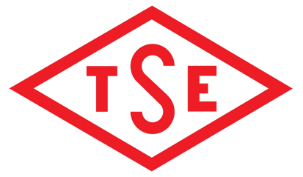 TÜRK
STANDARDLARI
ENSTİTÜSÜTürk StandardıTürk Standardıtst 7790tst 7790tst 7790 yerine yerine yerineICS ICS ICS Koyulaştırılmış süt
Koyulaştırılmış süt
Koyulaştırılmış süt
TS NoTürkçe Adıİngilizce AdıTS 545Ayarlı çözeltilerin hazırlanmasıPreparation of standard solutions for volumetric analysisTS EN ISO 707*Süt ve süt ürünleri - Numune alma kılavuzuMilk and milk products - Guidance on samplingTS 1018İnek sütü - ÇiğCow milk- RawTS 1019Pastörize sütPasteurized MilkTS 1118-2 EN ISO 90-2İnce metal kaplar-Tarifler ve boyut ve kapasitelerin tayini-Bölüm 2: Genel kullanım için kaplarLight guage containers-Definitions and determination of dimensions and capacities-Part 2: Geberal use containersTS EN ISO 1737*Koyulaştırılmış süt ve tatlandırılmış koyulaştırılmış süt- Yağ muhtevasının tayini- Gravimetrik yöntemEvaporated milk and sweetened condensed milk - Determination of fat content - Gravimetric methodTS 2104Belirteçler, belirteç çözeltileri hazırlama yöntemleriIndicators - Methods of preparation of indicator solutionsTS EN ISO 1737*Koyulaştırılmış süt ve tatlandırılmış koyulaştırılmış süt- Yağ muhtevasının tayini- Gravimetrik yöntemEvaporated milk and sweetened condensed milk - Determination of fat content - Gravimetric methodTS ISO 2911*Tatlandırılmış koyulaştırılmış süt- Sakkaroz muhtevasının tayini-Polarimetrik metotSweetened condensed milk - Determination of sucrose content - Polarimetric methodTS EN ISO 3696Su-Analitik laboratuvarında kullanılan-Özellikler ve deney metotlarıWater for analytical laboratory use-Specification and test methodsTS ISO 5548*Kazein ve kazeinatlar-Laktoz muhtevası tayini-Fotometrik metotCaseins and caseinates -Determination of lactose content - Photometric methodTS EN ISO 6579-1*Besin zincirinin mikrobiyolojisi - Salmonella'nın tespiti, sayımı ve serotiplendirmesi için yatay yöntem - Bölüm 1: Salmonella spp.Microbiology of the food chain - Horizontal method for the detection, enumeration and serotyping of Salmonella - Part 1: Detection of Salmonella spp. (ISO 6579-1:2017)TS ISO 6731*Süt krema ve koyulaştırılmış süt- Toplam kuru madde muhtevasının tayini (Referans metot)Milk cream and evaporated milk- Determination of total solids content (Reference Method)TS ISO 6734*Koyulaştırılmış şekerli süt- Toplam kuru madde muhtevasının tayini (Referans metot)Sweetened condansed milk- Determination of total solids content (Reference Method)TS EN ISO 6887-5*Gıda ve hayvan yemlerinin mikrobiyolojisi-Mikrobiyolojik muayene için deney numunelerinin, başlangıç süspansiyonların ve ondalık seyreltilerin hazırlanması için genel kılavuz-Bölüm 5:Süt ve süt ürünlerinin hazırlanması için özel kurallarMicrobiology of the food chain — Preparation of test samples, initial suspension and decimal dilutions for microbiological examination — Part 5: Specific rules for the preparation of milk and milk productsTS 10524Mikrobiyolojik deney metotları-Konserve gıdadaMicrobiological Test Methods of Canned FoodsTS ISO 11866-1*Süt ve süt ürünleri- Muhtemel escherichia coli sayımı- Bölüm 1: 4-4- Metilumbelliferil b-D- Glukuronit (MUG) kullanılan en muhtemel sayı tekniğiMilk and milk products- Enumeration of presumptive Escherichia Coli Part 1: Most probable number technique using 4-methylumbelliferyl-β-D-glucuronide (MUG)ÖzellikŞekersiz koyulaştırılmış sütŞekersiz koyulaştırılmış sütŞekersiz koyulaştırılmış sütŞekersiz koyulaştırılmış sütŞekersiz koyulaştırılmış sütŞekerli koyulaştırılmış sütŞekerli koyulaştırılmış sütŞekerli koyulaştırılmış sütŞekerli koyulaştırılmış sütÖzellikYağsızYarım yağlıTam yağlıYüksek yağlıYağsızYağsızYarım yağlıTam yağlıSüt yağı, %(m/m)≤ 11<M≤7,5>7,5≥15≤ 1≤ 11< M≤8>8Süt kuru maddesi, %(m/m), en az20202526,524242428ÖzellikSınırlarSınırlarSınırlarSınırlarÖzellikNcmMSalmonella spp. (0/25 g)50BulunmamalıBulunmamalıE.coli (EMS/g)50< 3< 3n: analize alınacak numune sayısı, c: “M” değeri taşıyabilecek en fazla numune sayısı, m: (n-c) sayıdaki numunede bulunabilecek en fazla değer, M: “c” sayıdaki numunede bulunabilecek en fazla değeridir .n: analize alınacak numune sayısı, c: “M” değeri taşıyabilecek en fazla numune sayısı, m: (n-c) sayıdaki numunede bulunabilecek en fazla değer, M: “c” sayıdaki numunede bulunabilecek en fazla değeridir .n: analize alınacak numune sayısı, c: “M” değeri taşıyabilecek en fazla numune sayısı, m: (n-c) sayıdaki numunede bulunabilecek en fazla değer, M: “c” sayıdaki numunede bulunabilecek en fazla değeridir .n: analize alınacak numune sayısı, c: “M” değeri taşıyabilecek en fazla numune sayısı, m: (n-c) sayıdaki numunede bulunabilecek en fazla değer, M: “c” sayıdaki numunede bulunabilecek en fazla değeridir .n: analize alınacak numune sayısı, c: “M” değeri taşıyabilecek en fazla numune sayısı, m: (n-c) sayıdaki numunede bulunabilecek en fazla değer, M: “c” sayıdaki numunede bulunabilecek en fazla değeridir .ÖzellikÖzellik madde numaralarıMuayene ve deney madde numaralarıDuyusal muayenel4.2.15.2.2Süt yağı oranı tayini4.2.25.3.2Süt kuru maddesi muhtavası tayini4.2.25.3.3Laktoz kristalleri büyüklüğünün tayini4.2.3.15.3.4Sütün toplam kuru maddesi haricindeki su fazında sakaroz oranı tayini4.2.3.15.3.5Laktoz muhtevasının yayini4.2.3.15.3.6Salmonella spp. aranması4.2.4.15.3.7E. coli sayımı4.2.4.15.3.8Sterilizasyon kontrolü4.2.4.25.3.9Titrasyon asitliği tayini4.2.4.25.3.10Mikroorganizmaların koloni oluşturan birim sayısı tayini 4.2.4.2.15.3.11Ambalaj5.2.16.1İşaretleme6.26.2